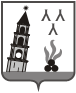 АДМИНИСТРАЦИЯ НЕВЬЯНСКОГО ГОРОДСКОГО ОКРУГАПОСТАНОВЛЕНИЕ17.03.2022                                                                                                                               № 416-п                                                                  г. НевьянскОб утверждении перечня категорий граждан, которым предоставляются служебные жилые помещения в муниципальном жилищном фонде 
Невьянского городского округа	В соответствии с частью 2 статьи 104 Жилищного кодекса Российской Федерации, пунктами 3, 6 части 1 статьи 16 Федерального закона 
от 06 октября 2003 года № 131-ФЗ «Об общих принципах организации местного самоуправления в Российской Федерации», статьей 31 Устава Невьянского городского округа, с учетом мнения общественной жилищной комиссии при администрации Невьянского городского округа (протокол 
от 14.03.2022 № 3)    ПОСТАНОВЛЯЕТ:	1. Утвердить перечень категорий граждан, которым предоставляются служебные жилые помещения в муниципальном жилищном фонде Невьянского городского округа (прилагается).	2. Признать утратившим силу постановление администрации Невьянского городского округа от 25.04.2019 № 683-п «Об утверждении перечня категорий граждан, которым предоставляются служебные жилые помещения в муниципальном жилищном фонде Невьянского городского округа».	3. Контроль за исполнением настоящего постановления возложить на
заместителя главы администрации Невьянского городского округа по энергетике, транспорту, связи и жилищно-коммунальному хозяйству 
И.В. Белякова.	4. Настоящее постановление опубликовать в газете «Муниципальный вестник Невьянского городского округа» и разместить на официальном сайте Невьянского городского округа в информационно – телекоммуникационной сети «Интернет».  Глава Невьянского городского округа                                                                                     А.А. БерчукПеречень категорий граждан, которым предоставляются служебные жилые помещения в муниципальном жилищном фонде Невьянского городского округаСлужебные помещения муниципального жилищного фонда Невьянского городского округа могут быть предоставлены следующим категориям граждан и членам их семей, не обеспеченным жилыми помещениями на территории населенного пункта Невьянского городского округа, в котором они осуществляют свою трудовую или служебную деятельность:1. Работники органов местного самоуправления, замещающие муниципальные должности и должности муниципальной службы в органах местного самоуправления.2. Работники государственного автономного учреждения здравоохранения Свердловской области «Невьянская центральная районная больница» (врачи, фельдшеры, медицинские сестры (медицинские братья), по ходатайству работодателя.3. Работники государственного автономного учреждения здравоохранения Свердловской области «Невьянская стоматологическая поликлиника» (врачи, стоматологи).4. Педагогические работники муниципальных образовательных учреждений Невьянского городского округа, по ходатайству работодателя.5. Работники муниципальных учреждений и организаций, осуществляющих свою деятельность на территории Невьянского городского округа, по ходатайству работодателя.УТВЕРЖДЕНпостановлением администрации Невьянского городского округа 
от 17.03.2022 № 416-п